ОТЧЕТ о реализации проекта краевой инновационной площадкиМуниципальное бюджетное образовательное учреждение 
детский сад общеразвивающего вида № 11 «Светлячок» 
муниципального образования Тимашевский район(Второй этап 2020г.)I. Паспортная информацияII. ОтчетТема проекта: Мини-агрокомплекс как механизм ранней профориентации дошкольников на сельскохозяйственные профессии настоящего и будущего.Цель проекта. Разработка и экспериментальная проверка практико-ориентированной модели ранней профориентации детей на сельскохозяйственные профессии настоящего и будущего, востребованные современным обществом.Задачи проектаРазработать и реализовать психолого-педагогические, организационные, кадровые и материально-технические условия, обеспечивающие практико-ориентированную образовательную среду.Разработать и реализовать механизмы ранней профориентации на сельскохозяйственные профессии настоящего и будущего.Обогатить практику ранней профориентации инновационным содержанием образования.Разработать и реализовать мониторинг эффективности реализации проекта.5. Разработать нормативно-правовое и методическое обеспечение деятельности образовательных организаций по проблеме ранней профориентации детей на сельскохозяйственные профессии настоящего и будущего, транслировать инновационный опыт.Задачи на 2020 год:- разработка нормативно-правовой базы для реализции проекта; - публикация дополнительных образовательных программ; - организация сетевого взаимодействия с дошкольными образовательными организациями города и края, учреждениями дополнительного образования, учреждениями культуры;- трансляция опыта инновационной деятельности.Инновационность состоит в следующем.1.		Разработанная практико-ориентированная модель ранней профориентации воспитанников ДОО на сельскохозяйственные профессии настоящего и будущего являются инновационной, так как в педагогической науке и практике не описаны  подобные модели, недостаточно разработаны механизмы и технологии управления и организации данного процесса.2.	Разработанное инновационное содержание образования также являются авторским решением. 3.	Кроме того, будет разработано нормативно-правовое и методическое обеспечение проекта, что также обеспечит новизну инновационной деятельности.2. Измерение и оценка качества инновацииКонтроль результатов инновационной деятельности осуществляется посредством мониторинга (см. табл. 1).Таблица 1. Критерии и показатели эффективности инновационной деятельности3. Результативность (определённая устойчивость положительных результатов) за отчетный период, краткое описание изданных инновационных продуктовОценка эффективности инновационной деятельности представлена 
в таблице 2.Таблица 2. Диагностика результативности инновационной деятельностиАнализ данных, полученных в ходе мониторинга, выявил положительное влияние на качество образования воспитанников. Наблюдается стабильная динамика повышения уровней по всем направлениям в сравнении с 2019 годом: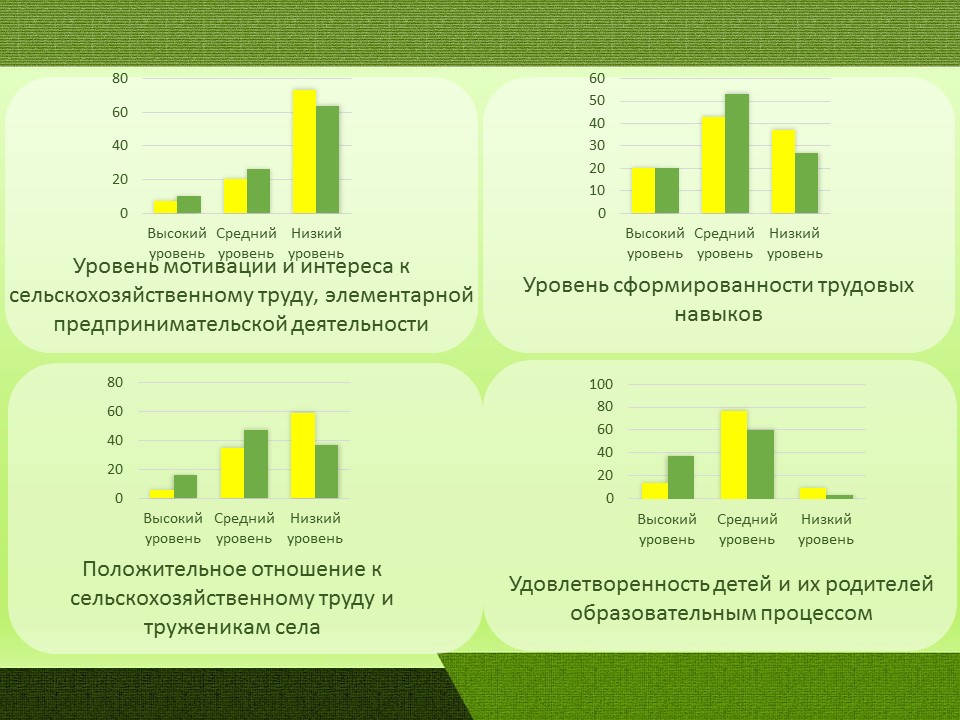 Продолжается внедрение и апробация разработанной модели мини-агрокомплекса «Росток», цель которой реализация системы ранней профориентации на сельскохозяйственные профессии настоящего и будущего. 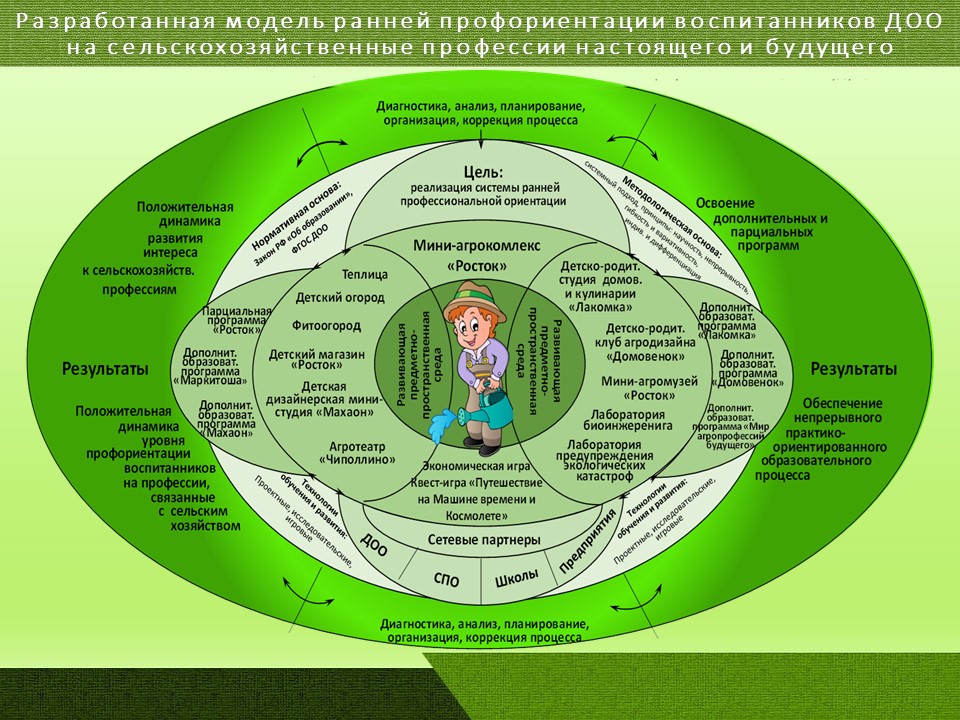 Продолжается обеспечение проекта методической литературой. Разработаны и опубликованы две дополнительные образовательные программы детско-родительского клуба, включенные в изданное методическое пособие. Также опубликована и издана дополнительная образовательная программа «Мир агропрофессий будущего». Вышла в печати парциальная программа дошкольного образования «Росток».Краткое описание изданных инновационных продуктов: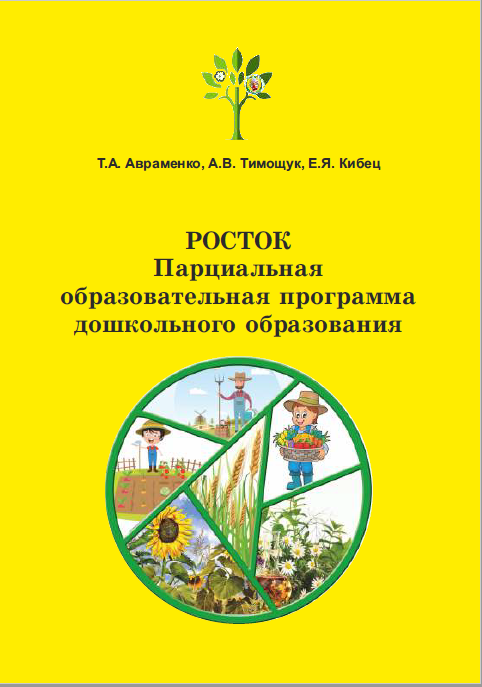 1. Описание методического пособия «Росток. Парциальная образовательная программа дошкольного образования» (авторы: Т.А. Авраменко, А.В. Тимощук, Е.Я. Кибец). http://детский-сад-11.рф/?page_id=13778Программа расширяет содержание образовательной области «Познавательное развитие», разработана в соответствии с требованиями ФГОС ДО. Содержание программы представляет собой профориентацию детей старшего дошкольного возраста на сельскохозяйственные профессии через практико-ориентированные занятия. На базе таких структурных единиц мини-агрокомплекса, как теплица, детский огород, кубанское поле, луг с лекарственными травами -  дети получают  представления о профессиях агроном, растениевод, фермер, комбайнер, чаевод, овощевод, виноградарь и т.д. Материал программы может быть полезен педагогам дошкольных образовательных организаций, родителям детей дошкольного возраста.2. Описание методического пособия «Дополнительные образовательные программы детско-родительского клуба» (авторы: А.В. Тимощук, З.Н. Кюрджиева, С.С. Головань). http://детский-сад-11.рф/?page_id=13778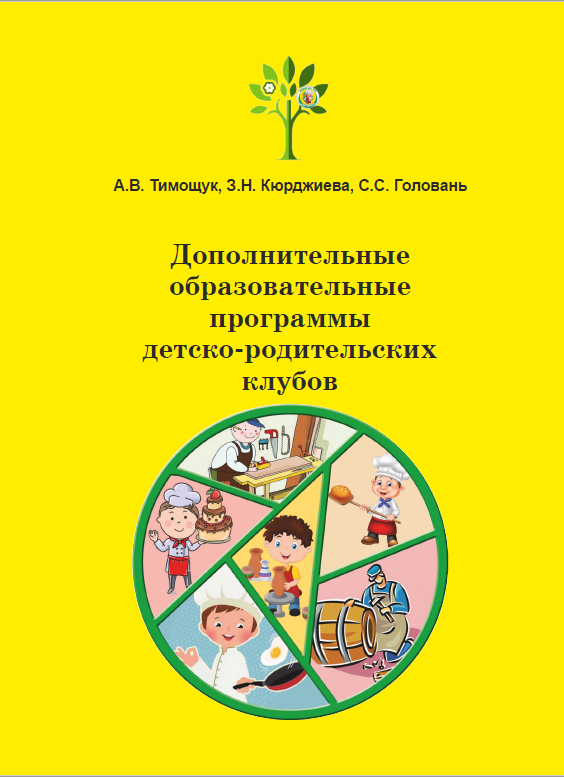 В пособии рассматривается система работы детско-родительского клуба в детском саду, направленная на формирование у детей старшего дошкольного возраста позитивного отношения к профессиям, связанным с сельскохозяйственным трудом взрослых, посредством ранней профориентации дошкольников и освоения навыков совместной работы с родителями. Дополнительная образовательная программа детско-родительского клуба «Домовенок», предполагает встречи для изготовления поделок из камня, дерева, лозы, знакомство с ремеслами: гончарным, плотницким, бондарным. В детско-родительском клубе «Лакомка» через практическую деятельность дети получают представления о таких кулинарных профессиях, как хлебопекарь, купажист, сыровар, и их связи с сельскохозяйственным трудом взрослых.Дополнительные образовательные программы детско-родительских клубов разработаны в соответствии с современными требованиями к содержанию, условиям и результатам дошкольного образования, изложенными в Федеральном государственном образовательном стандарте дошкольного образования и предназначены для использования в дошкольных образовательных организациях.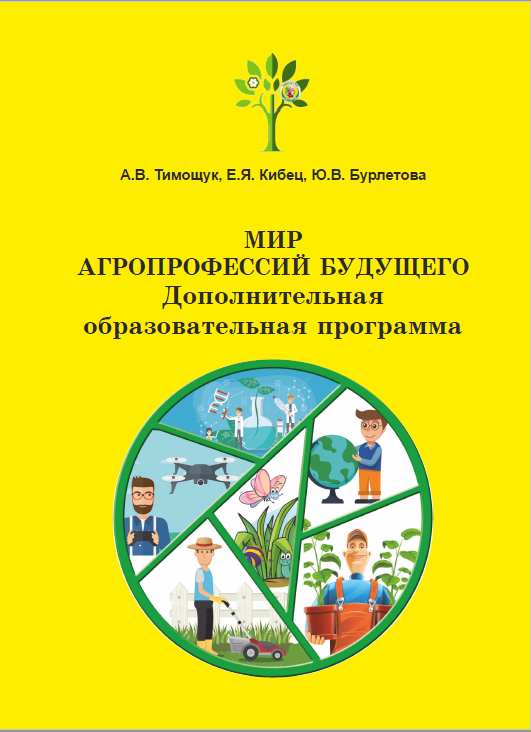 3. Описание методического пособия «Мир агропрофессий будущего. Дополнительная образовательная программа» (авторы: А.В. Тимощук, Е.Я. Кибец, Ю.В. Бурлетова). http://детский-сад-11.рф/?page_id=13778Дополнительная образовательная программа направлена на развитие интереса детей к сельскохозяйственным профессиям будущего как основы профессиональной ориентации. Программа предполагает реализацию практико-ориентированных занятий в лаборатории биоинженеринга, где проводятся работы с семенным фондом, а также реализуются фентези-проекты – конструирование растений будущего. Дети изобретают свои невиданные, нереальные, новые продукты, обладающие нестандартными свойствами и очень необходимые людям. Такая деятельность мотивирует маленького ребенка к поиску, полёту фантазии, не вдаваясь в научные знания, но развивая в ребенке через игру свободу мысли. Также предусмотрена работа лаборатории предупреждения экологических катастроф, где происходит знакомство детей с профессией геоэколога. Реализация программы предполагает проведение квест-игр «Путешествие на Машине времени и Космолете». На основе реальных моделей Машины времени и Космолета дети путешествуют во времени и пространстве с целью изучения сельскохозяйственный растений Земли и других планет, черпая информацию и материалы для биоинженеринга и предупреждения экологических катастроф. Материал программы может быть полезен педагогам дошкольных образовательных организаций, родителям детей дошкольного возраста.4. Апробация и диссеминация результатов деятельности КИП в образовательных организациях Краснодарского края на основе сетевого взаимодействия.Сетевое взаимодействие в рамках реализации проекта осуществляется на основе заключенных договоров о сотрудничестве с образовательными организациями. Участие в сетевом взаимодействии проявляется в активном участии педагогов МБДОУ д/с №11 в семинарах, мастер-классах, выставках. В рамках сетевого взаимодействия в ДОО заключены договоры со следующими образовательными организациями: МБДОУ д/с №1 г. Тимашевск МБДОУ д/с №2 г. ТимашевскМБДОУ д/с №5 г. Тимашевск МБДОУ д/с №7 г. Тимашевск МБДОУ д/с №10 г. ТимашевскМБДОУ д/с №24 ст. МедведовскаяМБДОУ д/с №37 х. ЛенинскийМБДОУ д/с № 42 г. ТимашевскМБДОУ МО г. Краснодар «Детский сад №112». 10) МБДОУ д/с №8 г. Приморско-Ахтарск11) МБДОУ д/с № 7 ст. Брюховецкая12) МБДОУ д/с № 40 ст. РоговскаяВ 2020 году с целью диссеминации инновационного проекта были проведены онлайн-мероприятия для педагогов города Тимашевска и Краснодарского края, воспитатели детского сада принимали участие в научно-практических конференциях, публиковали статьи по теме инновационной деятельности в научно-методических журналах.Участие в научно-практических конференцияхПубликации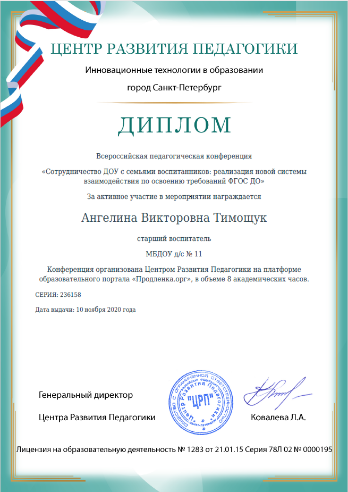 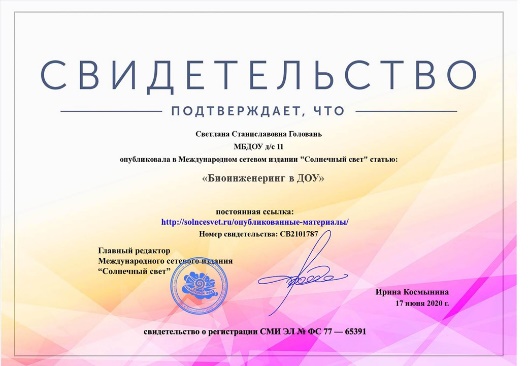 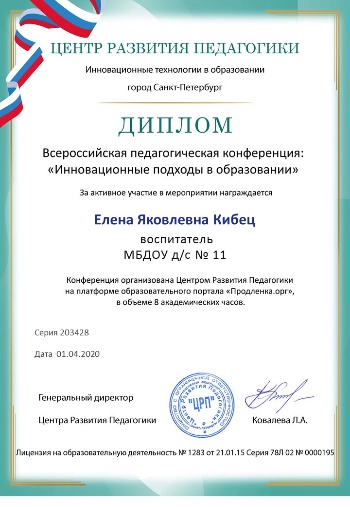 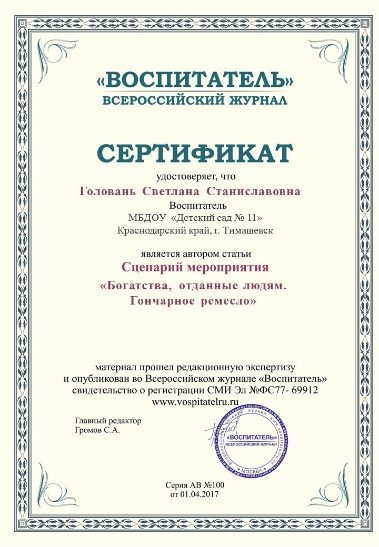 Юридическое название учреждениямуниципальное бюджетное образовательное учреждение детский сад общеразвивающего вида № 11 «Светлячок» муниципального образования Тимашевский районУчредительАдминистрация муниципального образования Тимашевский районЮридический адрес, телефон352700, Россия, Краснодарский край, г. Тимашевск, мкр-н. Сахарный завод, д.8ФИО руководителяАвраменко Татьяна АндреевнаТелефон, факс, e-mailтел.: +7 (86130) 4-13-60; е-mail: 11mdou@inbox.ruСайт учрежденияhttp://детский-сад-11.рф/ Ссылка на раздел на сайте, посвященный проектуhttp://детский-сад-11.рф/?page_id=13778 КритерииКритерии1. Полнота разработанных нормативных правовых документов по проблеме инновационной деятельности.1. Полнота разработанных нормативных правовых документов по проблеме инновационной деятельности.ПоказателиМетоды оценкиНаличие нормативно-правовой базы по проблеме инновационной деятельности: приказы, положения, договоры локальные акты, инструктивные материалы.Унифицированность разработанных нормативно-правовых документов (возможность их использования в других образовательных организациях области).Метод теоретического анализа; опросные методы (беседа, анкетирование), наблюдение. 2. Степень разработанности учебно-методического и научно-методического обеспечения инновационной деятельности в образовательной организации.2. Степень разработанности учебно-методического и научно-методического обеспечения инновационной деятельности в образовательной организации.ПоказателиМетоды оценкиНаличие учебно-методических материалов, разработанных и/или апробированных в ходе инновационной деятельности: образовательные программы, учебные планы, банк, апробированных в рамках инновационной деятельности активных методов и технологий обучения.Соответствие учебно-методических материалов, разработанных в условиях инновационной деятельности, государственным образовательным стандартам, действующим санитарно-гигиеническим нормам и требованиям.Наличие, разработанных в результате инновационной деятельности научно-методических материалов: методические пособия, методические рекомендации, практические пособия.Наличие диагностического инструментария оценки эффективности профориентации дошкольников.Метод теоретического анализа, наблюдение.3. Влияние изменений, полученных в результате инновационной деятельности, на качество образования воспитанников.3. Влияние изменений, полученных в результате инновационной деятельности, на качество образования воспитанников.ПоказателиМетоды оценкиУровень мотивации и интереса к сельскохозяйственному труду, элементарной предпринимательской деятельности.Уровень сформированности трудовых навыков.Отношение к сельскохозяйственному труду и труженикам села.Удовлетворенность детей и их родителей образовательным процессом.Метод теоретического анализа; опросные методы (беседа, анкетирование), наблюдение.КритерииКритерии4. Влияние изменений, полученных в результате инновационной деятельности, на рост профессиональных компетенций педагогических и руководящих работников.4. Влияние изменений, полученных в результате инновационной деятельности, на рост профессиональных компетенций педагогических и руководящих работников.ПоказателиМетоды оценкиСтепень вовлеченности педагогических и руководящих кадров образовательной организации в инновационную деятельность.Удовлетворенность педагогов изменениями, происходящими в результате инновационной деятельности.Повышение уровня квалификации педагогических и руководящих работников.Повышение профессиональной активности педагогического состава образовательной организации: участие в конкурсах профессионального мастерства, участие в семинарах, участие в конференциях различного уровня и пр.Количество проведенных мероприятий на базе образовательного учреждения по теме инновационной деятельности.Метод теоретического анализа; опросные методы (беседа, анкетирование), наблюдение.5. Информационное сопровождение и трансляция опыта инновационной деятельности.5. Информационное сопровождение и трансляция опыта инновационной деятельности.ПоказателиМетоды оценкиНаличие публикаций по теме инновационной деятельности в научно-методических журналах.Наличие публикаций (репортажей) по теме инновационной деятельности в СМИ.Отражение результатов инновационной деятельности на сайте образовательной организации.Наличие аналитических материалов по результатам мониторинговых исследований, выявляющих результативность (эффективность) инновационной деятельности.Количество ДОО – социальных партнеров.Метод теоретического анализа; опросные методы (беседа, анкетирование), наблюдение; изучение и обобщение передового педагогического опыта.КритерииКритерииКритерииКритерии1. Полнота разработанных нормативных правовых документов по проблеме инновационной деятельности.1. Полнота разработанных нормативных правовых документов по проблеме инновационной деятельности.1. Полнота разработанных нормативных правовых документов по проблеме инновационной деятельности.1. Полнота разработанных нормативных правовых документов по проблеме инновационной деятельности.ПоказателиРезультатыРезультатыРезультатыПоказатели2019 г.2020 г.2021 г.Наличие нормативно-правовой базы по проблеме инновационной деятельности: приказы, положения, договоры локальные акты, инструктивные материалы.Унифицированность разработанных нормативно-правовых документов (возможность их использования в других образовательных организациях области).3 (шт)+3 (шт)+КритерииКритерииКритерииКритерии2. Степень разработанности учебно-методического и научно-методического обеспечения инновационной деятельности в образовательной организации.2. Степень разработанности учебно-методического и научно-методического обеспечения инновационной деятельности в образовательной организации.2. Степень разработанности учебно-методического и научно-методического обеспечения инновационной деятельности в образовательной организации.2. Степень разработанности учебно-методического и научно-методического обеспечения инновационной деятельности в образовательной организации.ПоказателиРезультатыРезультатыРезультатыПоказатели2019 г.2020 г.2021 г.Наличие учебно-методических материалов, разработанных и/или апробированных в ходе инновационной деятельности: образовательные программы, учебные планы, банк, апробированных в рамках инновационной деятельности активных методов и технологий обучения.Соответствие учебно-методических материалов, разработанных в условиях инновационной деятельности, государственным образовательным стандартам, действующим санитарно-гигиеническим нормам и требованиям.Наличие разработанных в результате инновационной деятельности научно-методических материалов: методические пособия, методические рекомендации, практические пособия.Наличие диагностического инструментария оценки эффективности профориентации дошкольников.1 (шт)+-+3 (шт)+-+КритерииКритерииКритерииКритерии3. Влияние изменений, полученных в результате инновационной деятельности, на качество образования воспитанников.3. Влияние изменений, полученных в результате инновационной деятельности, на качество образования воспитанников.3. Влияние изменений, полученных в результате инновационной деятельности, на качество образования воспитанников.3. Влияние изменений, полученных в результате инновационной деятельности, на качество образования воспитанников.ПоказателиРезультатыРезультатыРезультатыПоказатели2019 г.2020 г.2021 г.Уровень мотивации и интереса к сельскохозяйственному труду, элементарной предпринимательской деятельности.Уровень сформированности трудовых навыков.Положительное отношение к сельскохозяйственному труду и труженикам села.Удовлетворенность детей и их родителей образовательным процессом.Высокий уровень 7%Средний уровень 20%Низкий уровень 73% Высокий уровень 20%Средний уровень 43%Низкий уровень 37% Высокий уровень 6%Средний уровень 35%Низкий уровень 59%Высокий уровень 14%Средний уровень77 %Низкий уровень 9%Высокий уровень 10%Средний уровень 26%Низкий уровень 64% Высокий уровень 20%Средний уровень 53%Низкий уровень 27% Высокий уровень 16%Средний уровень 47%Низкий уровень 37%Высокий уровень 37%Средний уровень 60 %Низкий уровень 3%4. Влияние изменений, полученных в результате инновационной деятельности, на рост профессиональных компетенций педагогических и руководящих работников.4. Влияние изменений, полученных в результате инновационной деятельности, на рост профессиональных компетенций педагогических и руководящих работников.4. Влияние изменений, полученных в результате инновационной деятельности, на рост профессиональных компетенций педагогических и руководящих работников.4. Влияние изменений, полученных в результате инновационной деятельности, на рост профессиональных компетенций педагогических и руководящих работников.ПоказателиРезультатыРезультатыРезультатыПоказатели2019 г.2020 г.2021 г.Степень вовлеченности педагогических и руководящих кадров образовательной организации в инновационную деятельность.Удовлетворенность педагогов изменениями, происходящими в результате инновационной деятельности.Повышение уровня квалификации педагогических и руководящих работников.Повышение профессиональной активности педагогического состава образовательной организации: участие в конкурсах профессионального мастерства, участие в семинарах, участие в конференциях различного уровня и пр.Количество проведенных мероприятий на базе образовательного учреждения по теме инновационной деятельности.7 педагоговВысокий уровень 19%Средний уровень 67%Низкий уровень 14% 2 педагога4 педагога2 шт8 педагоговВысокий уровень 27%Средний уровень 81%Низкий уровень 8%3 педагога4 педагога2 шт5. Информационное сопровождение и трансляция опыта инновационной деятельности.5. Информационное сопровождение и трансляция опыта инновационной деятельности.5. Информационное сопровождение и трансляция опыта инновационной деятельности.5. Информационное сопровождение и трансляция опыта инновационной деятельности.ПоказателиРезультатыРезультатыРезультатыПоказатели2019 г.2020 г.2021 г.Наличие публикаций по теме инновационной деятельности в научно-методических журналах.Наличие публикаций (репортажей) по теме инновационной деятельности в СМИ.Отражение результатов инновационной деятельности на сайте образовательной организации.Наличие аналитических материалов по результатам мониторинговых исследований, выявляющих результативность (эффективность) инновационной деятельности.Количество ДОО – социальных партнеров.--++82-++12№НазваниемероприятияДатаТемавыступленияФ.И.О.выступающего1Всероссийская педагогическая конференция «Инновационные подходы в образовании»Апрель 2020«Модель управления инновационной деятельностью в дошкольной организации»Тимощук А.В., Кибец Е.Я.2Всероссийская педагогическая конференция «Сотрудничество ДОУ с семьями воспитанников: реализация новой системы взаимодействия по освоению требований ФГОС ДО»Ноябрь 2020«Взаимодействие с семьями воспитанников в режиме инновационного развития ДОУ»Тимощук А.В., Кюрджиева З.Н.№НазваниеизданияДатаТемапубликацииФ.И.О.автора публикации1Международное сетевое издание «Солнечный свет»Июнь 2020«Биоинженеринг в ДОУ»Головань С.С. Бурлетова Ю.В.2Всероссийский сетевой журнал «Воспитатель»Апрель 2020Сценарий мероприятия «Богатства, отданные людям. Гончарное ремесло».Головань С.С., Кибец Е.Я.